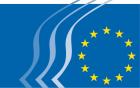 Date d'entrée: July 2, 1999Membre de l'AICESISComité Économique et Social européenMission and attributionsCommitted to European integration, the EESC contributes to strengthening the democratic legitimacy and effectiveness of the European Union by enabling civil society organisations from the Member States to express their views at European level. This Committee fulfills three key missions:helping to ensure that European policies and legislation tie in better with economic, social and civic circumstances on the ground, by assisting the European Parliament, Council and European Commission, making use of EESC members' experience and representativeness, dialogue and efforts to secure consensus serving the general interest;promoting the development of a more participatory European Union which is more in touch with popular opinion, by acting as an institutional forum representing, informing, expressing the views of and securing dialogue with organized civil society; promoting the values on which European integration is founded and advancing, in Europe and across the world, the cause of democracy and participatory democracy, as well as the role of civil society organizations.Main publications/studieshttp://www.eesc.europa.eu/?i=portal.en.publicationsContacts(32-2) 546-90-11 (Standard) / (32-2) 546-81-10 / 546-98-76(32-2) 513-48-93 (Standard) / (32-2) 546-94-69tatiana.adamisova@eesc.europa.eu / sonia.calvy@eesc.europa.euwww.eesc.europa.eu99, rue Belliard - B - 1040 BRUSSELS (BELGIUM)